Publicado en Ciudad de México el 21/12/2023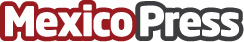 Planet Fitness cierra el año de buenasEnfatizando el compromiso con la accesibilidad, Planet Fitness® ha continuado liderando el camino hacia una vida saludable y llena de energíaDatos de contacto:Planet FitnessPlanet Fitness7773757922Nota de prensa publicada en: https://www.mexicopress.com.mx/planet-fitness-cierra-el-ano-de-buenas_1 Categorías: Nacional Nutrición Franquicias Entretenimiento Estado de México Nuevo León Puebla Ciudad de México Fisioterapia Fitness http://www.mexicopress.com.mx